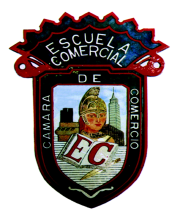 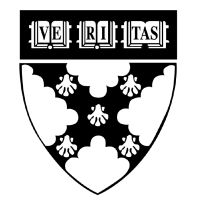 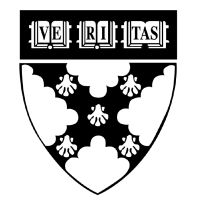 Los parámetros de entrega los traen los alumnos en su cuadernoRequisito indispensable para presentar examen (100% contestada)1. ¿En qué tipo de Cuenca se encuentra la Ciudad de México y porque?2. ¿Cuáles son las capas internas de la tierra? Realiza un diagrama con sus nombres3. ¿Cuáles son las características de las capas de la tierra?4. ¿Qué tipos de placas tectónicas existen?5. ¿Cuáles son los principales volcanes de México?6. ¿Qué relación tienen las placas tectónicas y el vulcanismo con el relieve?7. ¿Cuáles son las regiones sísmicas de México?8. ¿Cuál es el ciclo del agua?9. ¿Cuáles son los tipos de relieve?10. ¿Cómo está conformado el relieve continental y el marino?11. ¿Cómo está conformado el relieve de México?12. ¿Qué características tiene una montaña, una llanura, una mesera y una depresión?13. ¿Cómo esta compuesta y distribuida el agua en México?14. ¿Qué es una corriente marina, una marea y una ola?15. ¿Cuáles son los principales cuerpos de agua de nuestro país?16. ¿Qué beneficios traen las corrientes marinas que pasan por las costas de México?17. ¿Cuál es la clasificación de Köppen de los climas?18. ¿Cuál es la de c García?19. ¿Cuáles son los factores que determinan el clima? explica cada uno de ellos.20. Si la Ciudad de México y la de Mérida en Yucatán, se encuentran localizadas en la misma latitud, ¿porque el clima de la Ciudad de México es templado y el de Mérida es tropical?